УТВЕРЖДЕНОрешением Общего собрания членов 
Ассоциации «Приволжская гильдия строителей»протокол от 11 декабря 2018 года № 14ТРЕБОВАНИЯ к системе аттестации специалистов членов Ассоциации «Приволжская гильдия строителей», подлежащих аттестации по правилам, устанавливаемым Федеральной службой по экологическому, технологическому и атомному надзору, в случае выполнения работ по строительству, реконструкции и капитальному ремонту особо опасных, технически сложных объектов капитального строительства (в том числе объектов использования атомной энергии)(новая редакция)г. Нижний Новгород 2018 год1. ОБЩИЕ ПОЛОЖЕНИЯ.1.1. Настоящее Положение разработано в соответствии с положениями и требованиями, установленными Градостроительным кодексом РФ, Федеральным законом № 116-ФЗ от 21 июля 1997 года «О промышленной безопасности опасных производственных объектов», Постановлением Правительства РФ от 11 мая 2017 года № 559 «Об утверждении минимальных требований к членам саморегулируемой организации, выполняющим инженерные изыскания, осуществляющим подготовку проектной документации, строительство, реконструкцию, капитальный ремонт особо опасных, технически сложных и уникальных объектов», Приказом Ростехнадзора № 37 от 29 января 2007 года «О порядке подготовки и аттестации работников организаций, поднадзорных Федеральной службе по экологическому, технологическому и атомному надзору», Уставом «Ассоциации Приволжская гильдия строителей» (далее – Ассоциация). 1.2. Настоящее Положение устанавливает порядок подготовки и аттестации работников, занимающих должности, в отношении выполняемых работ по которым осуществляется надзор Федеральной службой по экологическому, технологическому и атомному надзору и замещение которых допускается только работниками, прошедшими такую аттестацию. 1.3. Области аттестации (проверки знаний) руководителей и специалистов организаций, поднадзорных Федеральной службе по экологическому, технологическому и атомному надзору, установлены Приказом Ростехнадзора № 233 от 06 апреля 2012 года «Об утверждении областей аттестации (проверки знаний) руководителей и специалистов организаций, поднадзорных Федеральной службе по экологическому, технологическому и атомному надзору». 2. ПОДГОТОВКА СПЕЦИАЛИСТОВ ПО ВОПРОСАМ БЕЗОПАСНОСТИ 2.1. Подготовка и аттестация специалистов по вопросам безопасности проводится в объеме, соответствующем должностным обязанностям. 2.2. При аттестации по вопросам безопасности может проводиться проверка знаний: а) общих требований промышленной безопасности, установленных федеральными законами и иными нормативными правовыми актами Российской Федерации; б) требований промышленной безопасности по специальным вопросам, отнесенным к компетенции аттестуемого, установленным в нормативных правовых актах и нормативно-технических документах; в) требований энергетической безопасности, установленных федеральными законами и иными нормативными правовыми актами Российской Федерации и нормативно-техническими документами; г) требований безопасности гидротехнических сооружений, установленных федеральными законами и иными нормативными правовыми актами Российской Федерации и нормативно-техническими документами; 2.3. Аттестации специалистов по вопросам безопасности предшествует их подготовка по учебным программам, разработанным с учетом типовых программ, утверждаемых Федеральной службой по экологическому, технологическому и атомному надзору. 2.4. Организации, занимающиеся подготовкой, должны располагать в необходимом количестве специалистами, аттестованными в порядке, установленном законодательством РФ в соответствии со специализацией. 3. АТЕСТАЦИЯ ПО ВОПРОСАМ БЕЗОПАСНОСТИ СПЕЦИАЛИСТОВ ОРГАНИЗАЦИЙ, ПОДНАДЗОРНЫХ ЕДЕРАЛЬНОЙ СЛУЖБЕ ПО ЭКОЛОГИЧЕСКОМУ, ТЕХНОЛОГИЧЕСКОМУ И АТОМНОМУ НАДЗОРУ 3.1. Аттестация по вопросам безопасности проводится для специалистов организаций:а) осуществляющих деятельность по строительству, эксплуатации, консервации и ликвидации объекта, транспортированию опасных веществ, а также по изготовлению, монтажу, наладке, ремонту, техническому освидетельствованию, реконструкции и эксплуатации технических устройств (машин и оборудования), применяемых на объектах; б) разрабатывающих проектную, конструкторскую и иную документацию, связанную с эксплуатацией объекта; в) осуществляющих экспертизу безопасности; г) осуществляющих предаттестационную подготовку и профессиональное обучение по вопросам безопасности; д) осуществляющих строительный контроль. 3.2. Аттестация специалистов проводится в комиссиях организаций, в которых работают аттестуемые, а также в аттестационных комиссиях Федеральной службы по экологическому, технологическому и атомному надзору (Центральная аттестационная комиссия, территориальные аттестационные комиссии). Специалисты подрядных и других привлекаемых организаций могут проходить аттестацию в аттестационных комиссиях организации-заказчика. Аттестация членов аттестационных комиссий филиалов/структурных подразделений организации (без права юридического лица) проводится в аттестационной комиссии организации. 3.3. Первичная аттестация специалистов проводится не позднее одного месяца: а) при назначении на должность; б) при переводе на другую работу, если при осуществлении должностных обязанностей на этой работе требуется проведение аттестации по другим областям аттестации; в) при переходе из одной организации в другую, если при осуществлении должностных обязанностей на работе в данной организации требуется проведение аттестации по другим областям аттестации. В случае изменения учредительных документов и/или штатного расписания организации ранее аттестованные специалисты, должностные обязанности которых не изменились, первичной аттестации не подлежат. 3.4. Периодическая аттестация специалистов проводится не реже чем один раз в пять лет. Если в нормативном правовом акте в сфере деятельности Федеральной службы по экологическому, технологическому и атомному надзору установлены иные сроки периодической аттестации, чем предусмотренные Приказом Ростехнадзора № 37 от 29 января 2007 года «О порядке подготовки и аттестации работников организаций, поднадзорных Федеральной службе по экологическому, технологическому и атомному надзору», то применяются нормы данного Приказа. 3.5. Внеочередной аттестации в Центральной аттестационной комиссии Федеральной службы по экологическому, технологическому и атомному надзору подлежат руководитель и/или лица, на которых возложена ответственность за безопасное ведение работ на объекте, на котором произошли авария или несчастный случай со смертельным исходом. Сведения о лицах, подлежащих внеочередной аттестации в Центральной аттестационной комиссии Федеральной службы по экологическому, технологическому и атомному надзору, представляет председателю Центральной аттестационной комиссии руководитель территориального органа на основании акта расследования причин аварии или несчастного случая со смертельным исходом. Указанные сведения предоставляются в двадцатидневный срок с момента завершения расследования аварии или несчастного случая со смертельным исходом. Допускается проведение внеочередной аттестации в территориальной аттестационной комиссии Федеральной службы по экологическому, технологическому и атомному надзору по решению председателя Центральной аттестационной комиссии или его заместителя. 3.6. Лица, принимающие решение об аттестации, не должны принимать участие в проведении подготовки. 3.7. Аттестационные комиссии поднадзорных организаций создаются приказом (распоряжением) руководителя организации. В состав аттестационной комиссии организации включаются руководители и главные специалисты организации, руководители и начальники управлений, отделов, осуществляющих производственный и другие виды внутреннего контроля за соблюдением требований безопасности, представители аварийно-спасательных служб и другие высококвалифицированные специалисты. Возглавляет комиссию один из руководителей организации. По инициативе председателя аттестационной комиссии организации или его заместителя в состав комиссии по согласованию могут включаться представители территориальных органов Федеральной службы по экологическому, технологическому и атомному надзору, если обязательность их участия не предусмотрена соответствующими нормативными правовыми актами. 3.8. Аттестация специалистов по вопросам безопасности в организациях осуществляется по графику, утверждаемому руководителем организации. Лица, подлежащие аттестации, должны быть ознакомлены с графиком и местом проведения аттестации. График аттестации направляется в соответствующие территориальные органы Федеральной службы по экологическому, технологическому и атомному надзору в порядке информирования. 3.9. В территориальных аттестационных комиссиях Федеральной службы по экологическому, технологическому и атомному надзору проходят аттестацию: а) руководители и члены аттестационных комиссий организаций, численность работников которых менее 5000 человек; б) руководители и специалисты экспертных организаций, выполняющих работы для поднадзорных Федеральной службе по экологическому, технологическому и атомному надзору организаций; в) специалисты организаций, осуществляющих подготовку и профессиональное обучение по вопросам безопасности; г) иные лица по решению председателя Центральной аттестационной комиссии или его заместителя на основании обращения поднадзорной организации. 3.10. Центральной аттестационной комиссии Федеральной службы по экологическому, технологическому и атомному надзору проходят аттестацию: а) руководители организаций и их заместителей, в должностные обязанности которых входят вопросы обеспечения безопасности работ, численность работников которых превышает 5000 человек; б) члены аттестационных комиссий организаций, численность работников которых превышает 5000 человек; в) иные лица по решению председателя Центральной аттестационной комиссии или его заместителя на основании обращения поднадзорной организации. 3.11. Аттестационные комиссии Федеральной службы по экологическому, технологическому и атомному надзору в тридцатидневный срок рассматривают представленные в секретариаты аттестационных комиссий обращения поднадзорных организаций, в которых работают аттестуемые, о проведении аттестации работников. Рекомендуемая форма обращения поднадзорных организаций приведена в приложении № 2 к настоящему Положению. 3.12. Результаты проверки знаний оформляются протоколом в двух экземплярах согласно приложению № 1 к настоящему Положению. Один экземпляр протокола направляется в организацию по месту работы специалиста, проходившего проверку знаний. 3.13. Документы, подтверждающие прохождение аттестации в Центральной аттестационной комиссии или в одной из территориальных аттестационных комиссий Федеральной службы по экологическому, технологическому и атомному надзору, действительны на всей территории Российской Федерации. 3.14. Лица, не прошедшие аттестацию (проверку знаний), должны пройти ее повторно в сроки, установленные аттестационной комиссией. Лица, не прошедшие аттестацию, могут обжаловать решения аттестационной комиссии в соответствии с законодательством Российской Федерации. 4. ОРГАНИЗАЦИЯ ОБУЧЕНИЯ И ПРОВЕРКИ ЗНАНИЙ РАБОЧИХ ОРГАНИЗАЦИЙ, ПОДНАДЗОРНЫХ ФЕДЕРАЛЬНОЙ СЛУЖБЕ ПО ЭКОЛОГИЧЕСКОМУ, ТЕХНОЛОГИЧЕСКОМУ И АТОМНОМУ НАДЗОРУ 4.1. Проверка знаний рабочих основных профессий в области безопасности проводится в объеме квалификационных требований, указанных в квалификационных справочниках, и/или профессиональных стандартов по соответствующим профессиям рабочих. 4.2. Ответственным за организацию своевременного и качественного обучения и проверки знаний в целом по организации является руководитель организации (работодатель), а в подразделении организации - руководитель подразделения. 4.3. Перед допуском к самостоятельной работе на объекте рабочие проходят инструктаж по безопасности и стажировку на рабочем месте. 4.4. По характеру и времени проведения инструктажи по безопасности подразделяют на:- вводный; - первичный; - повторный; - внеплановый. Разработка программ инструктажей по безопасности, оформление их результатов производится в порядке, установленном в организации, поднадзорной Федеральной службе по экологическому, технологическому и атомному надзору. 4.5. Вводный инструктаж по безопасности проводят со всеми вновь принимаемыми рабочими независимо от их стажа работы по данной профессии, временными работниками, командированными, учащимися и студентами, прибывшими на обучение или производственную практику. Вводный инструктаж проводит работник, на которого приказом по организации возложены эти обязанности. Для проведения отдельных разделов вводного инструктажа могут быть привлечены соответствующие специалисты. Вводный инструктаж по безопасности проводят в специально оборудованном помещении с использованием современных технических средств обучения и наглядных пособий. 4.6. Первичный инструктаж по безопасности на рабочем месте проводится с рабочими до начала их производственной деятельности. Рабочие, которые не связаны с обслуживанием, испытанием, наладкой и ремонтом оборудования, использованием инструмента, хранением и применением сырья и материалов, инструктаж по безопасности на рабочем месте не проходят. Первичный инструктаж на рабочем месте проводится с каждым индивидуально с практическим показом безопасных приемов работы. Первичный инструктаж по безопасности возможен с группой лиц, обслуживающих однотипное оборудование, и в пределах общего рабочего места. 4.7. Все рабочие после проведения первичного инструктажа по безопасности на рабочем месте проходят стажировку на конкретном рабочем месте под руководством опытных работников, назначенных приказом по организации. Этим же приказом определяется продолжительность стажировки (не менее 2 смен). 4.8. Повторный инструктаж по безопасности на рабочем месте проводится не реже одного раза в полугодие. 4.9. Внеплановый инструктаж по безопасности проводят: - при изменении технологического процесса, замене или модернизации оборудования, влияющих на безопасность; - при нарушении требований безопасности; - при перерыве в работе более чем на 30 календарных дней; - по предписанию должностных лиц территориальных органов Федеральной службы по экологическому, технологическому и атомному надзору при выполнении ими должностных обязанностей. 4.10. Первичный инструктаж по безопасности на рабочем месте, а также повторный и внеплановый инструктажи по безопасности проводит непосредственный руководитель работ. Инструктаж по безопасности на рабочем месте завершается проверкой знаний устным опросом или с помощью технических средств обучения, а также проверкой приобретенных навыков безопасных способов работы. Знания проверяет работник, проводивший инструктаж. Лица, показавшие неудовлетворительные знания, проходят его вновь в сроки, установленные работником, проводившим инструктаж. 4.11. В организациях, (независимо от организационно-правовых форм и форм собственности этих организаций), осуществляющих строительство, эксплуатацию, реконструкцию, техническое перевооружение, консервацию и ликвидацию опасного производственного объекта; объекта электроэнергетики; объекта, на котором эксплуатируются электрические, тепловые установки и сети, гидротехнические сооружения, изготовление, монтаж, наладку, обслуживание и ремонт технических устройств (машин и оборудования), применяемых на объектах, транспортирование опасных веществ, разрабатываются и утверждаются в порядке, установленном в этих организациях, производственные инструкции. Производственные инструкции разрабатываются на основании квалификационных требований, указанных в квалификационных справочниках, и/или профессиональных стандартов по соответствующим профессиям рабочих, а также с учетом особенностей технологических процессов конкретного производства. Указанные инструкции находятся на рабочих местах и выдаются под роспись рабочим, для которых обязательно знание этих инструкций. Перед допуском к самостоятельной работе после инструктажа по безопасности рабочие проходят проверку знаний инструкций. Проверка знаний проводится в комиссии организации или подразделения организации, состав комиссии определяется приказом по организации. Процедура проверки знаний, оформление результатов проверки знаний проводится в порядке, установленном в организации. Рабочему, успешно прошедшему проверку знаний, выдается удостоверение на право самостоятельной работы. Рабочие периодически проходят проверку знаний производственных инструкций не реже одного раза в 12 месяцев. Перед проверкой знаний организуются занятия, лекции, семинары, консультации. Внеочередная проверка знаний проводится: - при переходе в другую организацию; - в случае внесения изменений в производственные инструкции; - по предписанию должностных лиц территориальных органов Федеральной службы по экологическому, технологическому и атомному надзору при выполнении ими должностных обязанностей в случаях выявления недостаточных знаний инструкций. При перерыве в работе по специальности более 12 месяцев рабочие после проверки знаний перед допуском к самостоятельной работе проходят стажировку для восстановления практических навыков. 4.12. Допуск к самостоятельной работе оформляется приказом по организации. 5. ЗАКЛЮЧИТЕЛЬНЫЕ ПОЛОЖЕНИЯ 5.1. Настоящее Положение, изменения, внесенные в настоящее Положение, решения о признании утратившими силу настоящего Положения вступают в силу со дня внесения сведений о них в государственный реестр саморегулируемых организаций.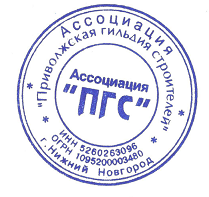 Председатель Правления                                                          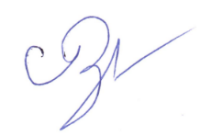 Ассоциации «Приволжская гильдия строителей»                                          Зверев Р.В.Приложение № 1 к ПоложениюФОРМА ПРОТОКОЛА
аттестационной комиссииАттестационная комиссия(наименование аттестационной комиссии)Председатель  (должность, фамилия, инициалы)Члены комиссии:(должность, фамилия, инициалы)(должность, фамилия, инициалы)(должность, фамилия, инициалы)Проведена проверка знаний руководителей и специалистов(наименование организации)в объеме, соответствующем должностным обязанностям.М.П.*Устанавливаются Федеральной службой по экологическому, технологическому и атомному надзоруПриложение № 2 к ПоложениюРЕКОМЕНДУЕМАЯ ФОРМА
обращения поднадзорной организацииНаправляется на аттестацию:ПРОТОКОЛ №“”20г.г.№ п/пФамилия, имя, отчествоДолжностьПричина проверки знанийРезультаты проверки знанийРезультаты проверки знанийРезультаты проверки знанийРезультаты проверки знаний№ п/пФамилия, имя, отчествоДолжностьПричина проверки знанийОбласти аттестации *Области аттестации *Области аттестации *Области аттестации *АБГДПредседатель()Члены комиссии()()()1Фамилия, имя, отчество2Дата рождения3Данные документа, удостоверяющего личность4Занимаемая должность5Название организации6Штатная численность организации7Адрес организации8ИНН организации9Телефон, факс, e-mail10Причина аттестации 
(первичная, периодическая, внеочередная)11Образование аттестуемого 
(когда и какие учебные заведения окончил, специальность и квалификация по диплому, номер диплома)12Сведения о предыдущей(их) аттестации(ях)13Области аттестацииАБ.1…Б.12Г.1…Г.3Д13Области аттестации